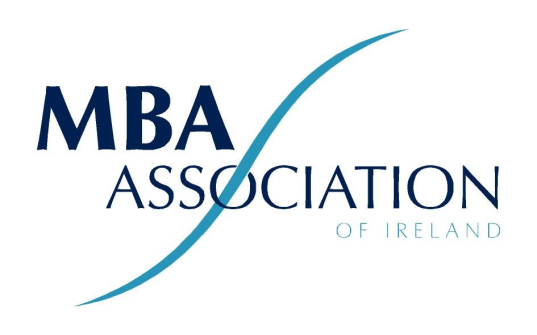 MBA Association of Ireland (MBAAI) Limitedheld on 6.00 pm on Wednesday, 25th January 2023in Guinness Enterprise Centre, Taylor's Lane, Liberties, Dublin 8I/We, .........................................................................................Of ....In the County of                            being a member of the above named Company (MBA Association of Ireland (MBAAI) Limited),hereby appoint .......The President, MBA Association...............................................................or failing him/her .......The Secretary, MBA Association.............................................................or failing him/her, the Chairperson of the meeting as my/our proxy to vote for me/us on my/our behalf at the Annual General Meeting of the Company to be held on 25th January 2023, and at any adjournment thereof.Signed this ..................................day of ..........................Signature ..........................................................................Notes:  Member signing proxy must be a paid up member of the AssociationCompleted proxies to be completed, signed and sent by PDF to president@mbaassociation.ieor delivered to the Chairperson of AGM by 6.00 pm 25th January 2023. Voting Instructions to Proxy (choice to be marked with an x)Voting Instructions to Proxy (choice to be marked with an x)Voting Instructions to Proxy (choice to be marked with an x)Voting Instructions to Proxy (choice to be marked with an x)Number or description of resolutionFavourAbstainAgainst1. Adoption of Standing OrdersYes2. Minutes of AGM 2022Yes3. President's ReportYes4. Secretary's ReportYes5. Treasurer's ReportYes6. Appointment of Auditors Yes7. Determination of Annual Subscription FeeYes8. Election of Board Unless otherwise instructed, the proxy will vote as s/he thinks fit.Unless otherwise instructed, the proxy will vote as s/he thinks fit.Unless otherwise instructed, the proxy will vote as s/he thinks fit.Unless otherwise instructed, the proxy will vote as s/he thinks fit.